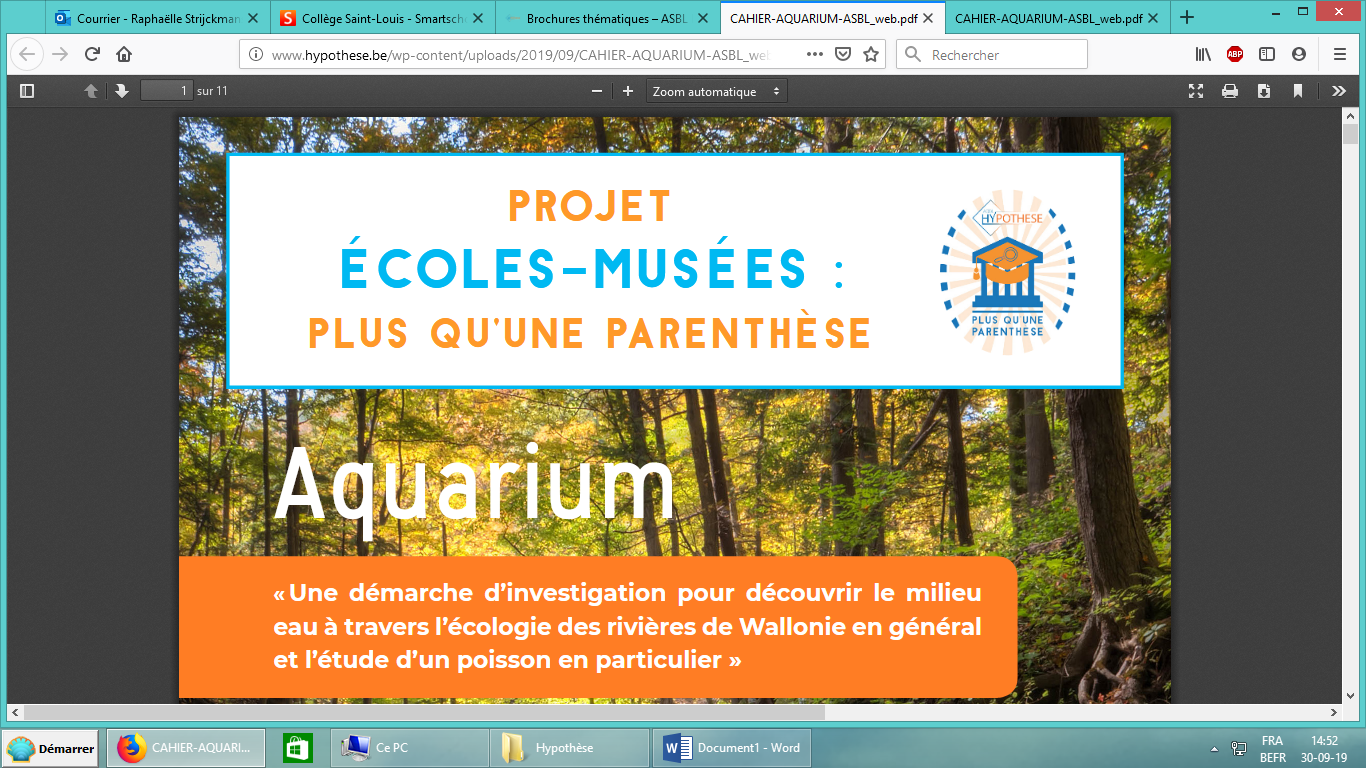 Pour que votre sortie au Musée, dans une entreprise, dans un lieu de patrimoine, ou tout autre lieu de diffusion des sciences devienne plus qu’une parenthèse, nous vous présentons les différentes collaborations menées à bien ces trois dernières années entre l’ASBL Hypothèse, les animateurs de lieux informels de diffusion des savoirs et les classes-partenaires.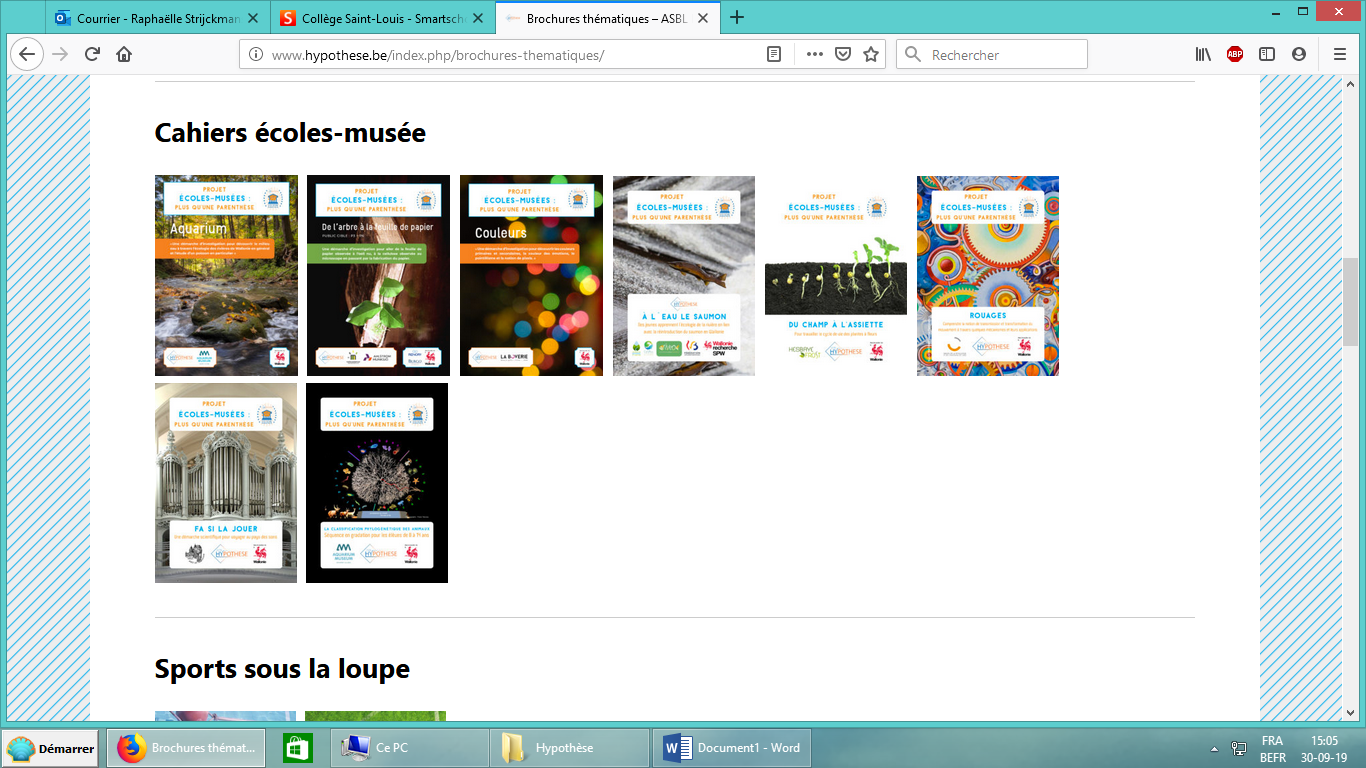 Une démarche pour aller à découverte de la classification phylogénétique des animaux.De nombreuses activités en gradation, en aval et en amont de la visite au Muséum de Liège pour élaborer une démarche de classification basée sur l’observation des attributs anatomiques des animaux. De la 3°P à la 2°S Une démarche pour aller à découverte de la classification phylogénétique des animaux.De nombreuses activités en gradation, en aval et en amont de la visite au Muséum de Liège pour élaborer une démarche de classification basée sur l’observation des attributs anatomiques des animaux. Malle de matériel Hypothèse. 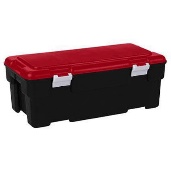 Une démarche pour aller à découverte de la classification phylogénétique des animaux.De nombreuses activités en gradation, en aval et en amont de la visite au Muséum de Liège pour élaborer une démarche de classification basée sur l’observation des attributs anatomiques des animaux. Coût de l’animation au musée : 7€50/élèveUne démarche pour aller à découverte de la classification phylogénétique des animaux.De nombreuses activités en gradation, en aval et en amont de la visite au Muséum de Liège pour élaborer une démarche de classification basée sur l’observation des attributs anatomiques des animaux. +/- 10 périodes, visite compriseUne démarche pour voyager au pays des sons, comprendre ce qu’est un son et produire des sons plus ou moins graves ou aigus, avant d’aller à la Collégiale Saint-Barthélemy de Liège pour entrer physiquement dans la «forêt» de tuyaux d’orgues, s’approcher au plus près du carillon et jouer pour tout le quartier !De la 5°P à la 2°S. Une démarche pour voyager au pays des sons, comprendre ce qu’est un son et produire des sons plus ou moins graves ou aigus, avant d’aller à la Collégiale Saint-Barthélemy de Liège pour entrer physiquement dans la «forêt» de tuyaux d’orgues, s’approcher au plus près du carillon et jouer pour tout le quartier !Malle de matériel HypothèseUne démarche pour voyager au pays des sons, comprendre ce qu’est un son et produire des sons plus ou moins graves ou aigus, avant d’aller à la Collégiale Saint-Barthélemy de Liège pour entrer physiquement dans la «forêt» de tuyaux d’orgues, s’approcher au plus près du carillon et jouer pour tout le quartier !Visite gratuite pour les petits liégeois !Une démarche pour voyager au pays des sons, comprendre ce qu’est un son et produire des sons plus ou moins graves ou aigus, avant d’aller à la Collégiale Saint-Barthélemy de Liège pour entrer physiquement dans la «forêt» de tuyaux d’orgues, s’approcher au plus près du carillon et jouer pour tout le quartier !+/- 6 périodes, visite comprise.Une démarche pour comprendre la notion de transmission et de transformation du mouvement. A travers plusieurs défis, les élèves découvrent le principe de la bielle-manivelle, la loi des engrenages, la vis sans fin, …Au musée de la métallurgie, ils manipulent des objets du quotidien qui fonctionnent avec ces mécanismes avant d’aller les observer en grand dans la machine à vapeur, le maka, le moulin à eau, les moteurs de voiture, …De la 5° P à la 2° SUne démarche pour comprendre la notion de transmission et de transformation du mouvement. A travers plusieurs défis, les élèves découvrent le principe de la bielle-manivelle, la loi des engrenages, la vis sans fin, …Au musée de la métallurgie, ils manipulent des objets du quotidien qui fonctionnent avec ces mécanismes avant d’aller les observer en grand dans la machine à vapeur, le maka, le moulin à eau, les moteurs de voiture, …Malle de matériel HypothèseUne démarche pour comprendre la notion de transmission et de transformation du mouvement. A travers plusieurs défis, les élèves découvrent le principe de la bielle-manivelle, la loi des engrenages, la vis sans fin, …Au musée de la métallurgie, ils manipulent des objets du quotidien qui fonctionnent avec ces mécanismes avant d’aller les observer en grand dans la machine à vapeur, le maka, le moulin à eau, les moteurs de voiture, …Coût de l’animation au musée : 30 € + 4 €/ élève. Une démarche pour comprendre la notion de transmission et de transformation du mouvement. A travers plusieurs défis, les élèves découvrent le principe de la bielle-manivelle, la loi des engrenages, la vis sans fin, …Au musée de la métallurgie, ils manipulent des objets du quotidien qui fonctionnent avec ces mécanismes avant d’aller les observer en grand dans la machine à vapeur, le maka, le moulin à eau, les moteurs de voiture, …+/- 8 périodes, visite compriseUne démarche scientifique complète pour apprendre l’écologie de la rivière à travers l’observation du développement des œufs de saumon en classe jusqu’au rejet des jeunes saumons dans la rivière. Cette démarche intègre la visite de Cosmos (Centre d’Observation du saumon Mosan à Erezée) et/ou de Rivéo (Centre d’interprétation de la rivière à Hotton).De la 3° P à la 2°SUne démarche scientifique complète pour apprendre l’écologie de la rivière à travers l’observation du développement des œufs de saumon en classe jusqu’au rejet des jeunes saumons dans la rivière. Cette démarche intègre la visite de Cosmos (Centre d’Observation du saumon Mosan à Erezée) et/ou de Rivéo (Centre d’interprétation de la rivière à Hotton).Collaboration avec les contrats rivières régionauxUne démarche scientifique complète pour apprendre l’écologie de la rivière à travers l’observation du développement des œufs de saumon en classe jusqu’au rejet des jeunes saumons dans la rivière. Cette démarche intègre la visite de Cosmos (Centre d’Observation du saumon Mosan à Erezée) et/ou de Rivéo (Centre d’interprétation de la rivière à Hotton).Coût de l’animation au musée : 40€ + 1€/élèveUne démarche scientifique complète pour apprendre l’écologie de la rivière à travers l’observation du développement des œufs de saumon en classe jusqu’au rejet des jeunes saumons dans la rivière. Cette démarche intègre la visite de Cosmos (Centre d’Observation du saumon Mosan à Erezée) et/ou de Rivéo (Centre d’interprétation de la rivière à Hotton).De janvier à marsPour travailler sur le cycle de vie des plantes à fleurs, comprendre la différence entre une graine, un fruit, un légume et découvrir les nombreux métiers liés à la production de légumes lors de la visite de l’entreprise Hesbaye Frost.De la 5° P à la 2° SPour travailler sur le cycle de vie des plantes à fleurs, comprendre la différence entre une graine, un fruit, un légume et découvrir les nombreux métiers liés à la production de légumes lors de la visite de l’entreprise Hesbaye Frost.Coût de la visite :Pour travailler sur le cycle de vie des plantes à fleurs, comprendre la différence entre une graine, un fruit, un légume et découvrir les nombreux métiers liés à la production de légumes lors de la visite de l’entreprise Hesbaye Frost.+/- 8 périodes visite comprise sur le temps que mettent les graines pour germer, pousser, former des fleurs et fructifier.Une démarche pour travailler la notion de couleurs primaires et secondaires.Aller au Musée des Beaux-Arts de Liège La Boverie pour découvrir comment les artistes peintres ont nuancé les couleurs et transmis leurs émotions. Passer de la technique du pointillisme à la notion de pixels en photographie. De la 1°P à la 4°PUne démarche pour travailler la notion de couleurs primaires et secondaires.Aller au Musée des Beaux-Arts de Liège La Boverie pour découvrir comment les artistes peintres ont nuancé les couleurs et transmis leurs émotions. Passer de la technique du pointillisme à la notion de pixels en photographie. Malle de matériel HypothèseUne démarche pour travailler la notion de couleurs primaires et secondaires.Aller au Musée des Beaux-Arts de Liège La Boverie pour découvrir comment les artistes peintres ont nuancé les couleurs et transmis leurs émotions. Passer de la technique du pointillisme à la notion de pixels en photographie. Coût de l’animation au musée : 1€/élèveUne démarche pour travailler la notion de couleurs primaires et secondaires.Aller au Musée des Beaux-Arts de Liège La Boverie pour découvrir comment les artistes peintres ont nuancé les couleurs et transmis leurs émotions. Passer de la technique du pointillisme à la notion de pixels en photographie. +/- 6 périodes, visite compriseUne démarche d’investigation pour aller de la feuille de papier observée à l’œil nu puis au binoculaire, à la cellulose observée au microscope. Se rendre au Musée du Papier de Malmedy ou dans l’entreprise Alstrom-Munksjö pour comprendre le processus de fabrication du papier de la plante à la feuille ... de papier !De la 3°P à la 2°SUne démarche d’investigation pour aller de la feuille de papier observée à l’œil nu puis au binoculaire, à la cellulose observée au microscope. Se rendre au Musée du Papier de Malmedy ou dans l’entreprise Alstrom-Munksjö pour comprendre le processus de fabrication du papier de la plante à la feuille ... de papier !Malle de matériel HypothèseUne démarche d’investigation pour aller de la feuille de papier observée à l’œil nu puis au binoculaire, à la cellulose observée au microscope. Se rendre au Musée du Papier de Malmedy ou dans l’entreprise Alstrom-Munksjö pour comprendre le processus de fabrication du papier de la plante à la feuille ... de papier !Coût de l’animation au musée : 3€/élèveUne démarche d’investigation pour aller de la feuille de papier observée à l’œil nu puis au binoculaire, à la cellulose observée au microscope. Se rendre au Musée du Papier de Malmedy ou dans l’entreprise Alstrom-Munksjö pour comprendre le processus de fabrication du papier de la plante à la feuille ... de papier !+/- 6 périodes, visite compriseUne démarche d’investigation pour découvrir le milieu eau à travers l’écologie des rivières de Wallonie en général et l’étude d’un poisson en particulier. Aller à l’Aquarium de Liège pour observer son poisson, découvrir les caractéristiques de son milieu de vie, passer dans les coulisses des bassins pour comprendre comment on reproduit les facteurs physiques et chimiques essentiels à sa survie. Rendre compte de sa démarche en rédigeant un rapport de recherche.5°P à 2° SUne démarche d’investigation pour découvrir le milieu eau à travers l’écologie des rivières de Wallonie en général et l’étude d’un poisson en particulier. Aller à l’Aquarium de Liège pour observer son poisson, découvrir les caractéristiques de son milieu de vie, passer dans les coulisses des bassins pour comprendre comment on reproduit les facteurs physiques et chimiques essentiels à sa survie. Rendre compte de sa démarche en rédigeant un rapport de recherche.Coût de l’animation au musée : 7€50/élèveUne démarche d’investigation pour découvrir le milieu eau à travers l’écologie des rivières de Wallonie en général et l’étude d’un poisson en particulier. Aller à l’Aquarium de Liège pour observer son poisson, découvrir les caractéristiques de son milieu de vie, passer dans les coulisses des bassins pour comprendre comment on reproduit les facteurs physiques et chimiques essentiels à sa survie. Rendre compte de sa démarche en rédigeant un rapport de recherche.+ /- 6 périodes, visite comprise. 